AKTIVITA: Manuál pre online/interaktívnu výučbuAKTIVITA: Manuál pre online/interaktívnu výučbuAKTIVITA: Manuál pre online/interaktívnu výučbuNázov: Obyvateľstvo regiónu Horné PohronieNázov: Obyvateľstvo regiónu Horné PohronieNázov: Obyvateľstvo regiónu Horné PohroniePredmet: GeografiaGymnáziumRočník: 3Tematický celok: SlovenskoTematický celok: SlovenskoTematický celok: SlovenskoTéma: Obyvateľstvo regiónu Horné PohronieTéma: Obyvateľstvo regiónu Horné PohronieTéma: Obyvateľstvo regiónu Horné PohronieForma výučby: online výučba / vyučovacia hodina v počítačovej učebni, práca v skupináchForma výučby: online výučba / vyučovacia hodina v počítačovej učebni, práca v skupináchForma výučby: online výučba / vyučovacia hodina v počítačovej učebni, práca v skupináchCiele: Žiak vie	opísať spôsob života obyvateľov regiónu Horné Pohronie v minulosti a v súčasnosti;uviesť príklady kultúrnych špecifík regiónu Horné Pohronie;vyhľadať, analyzovať a interpretovať informácie o obyvateľstve z rôznych elektronických zdrojov;využívať mapy rôzneho druhu v digitálnej podobe ako základný zdroj geografických informácií;zdieľať a prezentovať získané informácie.Ciele: Žiak vie	opísať spôsob života obyvateľov regiónu Horné Pohronie v minulosti a v súčasnosti;uviesť príklady kultúrnych špecifík regiónu Horné Pohronie;vyhľadať, analyzovať a interpretovať informácie o obyvateľstve z rôznych elektronických zdrojov;využívať mapy rôzneho druhu v digitálnej podobe ako základný zdroj geografických informácií;zdieľať a prezentovať získané informácie.Ciele: Žiak vie	opísať spôsob života obyvateľov regiónu Horné Pohronie v minulosti a v súčasnosti;uviesť príklady kultúrnych špecifík regiónu Horné Pohronie;vyhľadať, analyzovať a interpretovať informácie o obyvateľstve z rôznych elektronických zdrojov;využívať mapy rôzneho druhu v digitálnej podobe ako základný zdroj geografických informácií;zdieľať a prezentovať získané informácie.Pomôcky, technika: pre žiaka: PC s pripojením na internet alebo tablet, pre učiteľa: PC s pripojením na internet, zdieľaná prezentácia (https://docs.google.com/presentation/d/1yqk-EEFKLiwhxylnQOPRpbgrvpbzekjpg03dsptE270/edit?usp=sharing) stiahnutá, uložená 6x (podľa počtu skupín) na úložisko učiteľa, zdieľaná tabuľka (https://docs.google.com/presentation/d/154x3EfxcCs_I3xli9hVgVAAfR9nJrSsypEuY5B9Iprw/edit?usp=sharing) stiahnutá, uložená 1x na úložisko učiteľa; v prípade interaktívnej výuky v škole aj projektorPomôcky, technika: pre žiaka: PC s pripojením na internet alebo tablet, pre učiteľa: PC s pripojením na internet, zdieľaná prezentácia (https://docs.google.com/presentation/d/1yqk-EEFKLiwhxylnQOPRpbgrvpbzekjpg03dsptE270/edit?usp=sharing) stiahnutá, uložená 6x (podľa počtu skupín) na úložisko učiteľa, zdieľaná tabuľka (https://docs.google.com/presentation/d/154x3EfxcCs_I3xli9hVgVAAfR9nJrSsypEuY5B9Iprw/edit?usp=sharing) stiahnutá, uložená 1x na úložisko učiteľa; v prípade interaktívnej výuky v škole aj projektorPomôcky, technika: pre žiaka: PC s pripojením na internet alebo tablet, pre učiteľa: PC s pripojením na internet, zdieľaná prezentácia (https://docs.google.com/presentation/d/1yqk-EEFKLiwhxylnQOPRpbgrvpbzekjpg03dsptE270/edit?usp=sharing) stiahnutá, uložená 6x (podľa počtu skupín) na úložisko učiteľa, zdieľaná tabuľka (https://docs.google.com/presentation/d/154x3EfxcCs_I3xli9hVgVAAfR9nJrSsypEuY5B9Iprw/edit?usp=sharing) stiahnutá, uložená 1x na úložisko učiteľa; v prípade interaktívnej výuky v škole aj projektorObsah online/interaktívnej výučbyAktivita má charakter projektového vyučovania. Jej časový rozsah je 2 VH. Je zameraná na odhaľovanie špecifík obyvateľstva a osídlenia regiónu Horné Pohronie interaktívnym spôsobom. Určená je pre gymnáziá v Banskej Bystrici a v Brezne. Projektové vyučovanie navrhnutým spôsobom je možné realizovať v školskej triede s využitím tabletov, v počítačovej učebni alebo v online vzdelávaní. Žiaci prvú VH pracujú v skupinách s interaktívnou učebnicou Horné Pohronie – geografia regiónu (http://hpbook.fpv.umb.sk/webapp/). Zadané úlohy riešia s využitím informácií v nej, alebo rôznych webových stránok (mapy, databázy, grafy a pod.), na ktoré učebnica v podobe hypertextov odkazuje. Žiaci svoje výsledky zaznamenávajú v spoločnej zdieľanej prezentácii a na druhej VH ich prezentujú a úroveň svojej spôsobilosti spolupráce hodnotia prostredníctvom sebareflexie.  Obsah online/interaktívnej výučbyAktivita má charakter projektového vyučovania. Jej časový rozsah je 2 VH. Je zameraná na odhaľovanie špecifík obyvateľstva a osídlenia regiónu Horné Pohronie interaktívnym spôsobom. Určená je pre gymnáziá v Banskej Bystrici a v Brezne. Projektové vyučovanie navrhnutým spôsobom je možné realizovať v školskej triede s využitím tabletov, v počítačovej učebni alebo v online vzdelávaní. Žiaci prvú VH pracujú v skupinách s interaktívnou učebnicou Horné Pohronie – geografia regiónu (http://hpbook.fpv.umb.sk/webapp/). Zadané úlohy riešia s využitím informácií v nej, alebo rôznych webových stránok (mapy, databázy, grafy a pod.), na ktoré učebnica v podobe hypertextov odkazuje. Žiaci svoje výsledky zaznamenávajú v spoločnej zdieľanej prezentácii a na druhej VH ich prezentujú a úroveň svojej spôsobilosti spolupráce hodnotia prostredníctvom sebareflexie.  Obsah online/interaktívnej výučbyAktivita má charakter projektového vyučovania. Jej časový rozsah je 2 VH. Je zameraná na odhaľovanie špecifík obyvateľstva a osídlenia regiónu Horné Pohronie interaktívnym spôsobom. Určená je pre gymnáziá v Banskej Bystrici a v Brezne. Projektové vyučovanie navrhnutým spôsobom je možné realizovať v školskej triede s využitím tabletov, v počítačovej učebni alebo v online vzdelávaní. Žiaci prvú VH pracujú v skupinách s interaktívnou učebnicou Horné Pohronie – geografia regiónu (http://hpbook.fpv.umb.sk/webapp/). Zadané úlohy riešia s využitím informácií v nej, alebo rôznych webových stránok (mapy, databázy, grafy a pod.), na ktoré učebnica v podobe hypertextov odkazuje. Žiaci svoje výsledky zaznamenávajú v spoločnej zdieľanej prezentácii a na druhej VH ich prezentujú a úroveň svojej spôsobilosti spolupráce hodnotia prostredníctvom sebareflexie.  Didaktické rozpracovanie1. Prípravná fáza (evokácia) 5 min.Učiteľ sa (v triede alebo online cez Teams, Zoom a pod.) opýta žiakov: Viete, ako žili obyvatelia v našom regióne pred 100-200 rokmi a čím sa živili? Poznáte tradície a pamiatky, ktoré sa zachovali i do súčasnosti? Zamyslite sa 1 min. a napíšte do četu 3 tradície alebo pamiatky, ktoré sa vám s týmto regiónom najviac spájajú. Nasleduje krátka diskusia k podnetom žiakov, smeruje k tomu, že región Horné Pohronie má mnoho kultúrnych jedinečností, ktoré sa oplatí spoznať bližšie. Cieľom evokácie je naladiť sa na tému aktivity a motivovať žiakov. 2. Realizačná fáza (uvedomenie si významu) 70 min.Vysvetlenie cieľa a postupu aktivityUčiteľ vysvetlí žiakom, že počas online hodiny budú v skupinách pracovať s interaktívnou učebnicou Horné Pohronie – geografia regiónu (http://hpbook.fpv.umb.sk/webapp/). Obsah jednotlivých kapitol učebnice pozostáva zo statickej a dynamickej časti. Dynamickú časť tvoria interaktívne prvky ovládané dotykovými gestami. Predstavujú ich fotografie a obrázky s možnosťou zväčšenia, ovládacie tlačidlá, ktoré umožňujú otvárať a zatvárať textové polia, obrázky, grafy, tabuľky, animácie, audio a video záznamy, hypertextové odkazy na internetové stránky, databázy a register pojmov, interaktívne mapy, listovanie v obsahu a i. Mnoho z obsahu jednotlivých strán je spočiatku skryté, zobrazený je len základný text a obrázky. Žiaci majú v prípade záujmu možnosť zobrazovania doplňujúceho a rozširujúceho obsahu. To, ako správne pracovať s učebnicou je vysvetlené na https://www.youtube.com/watch?v=NVX_2STLJn0&t=8s. 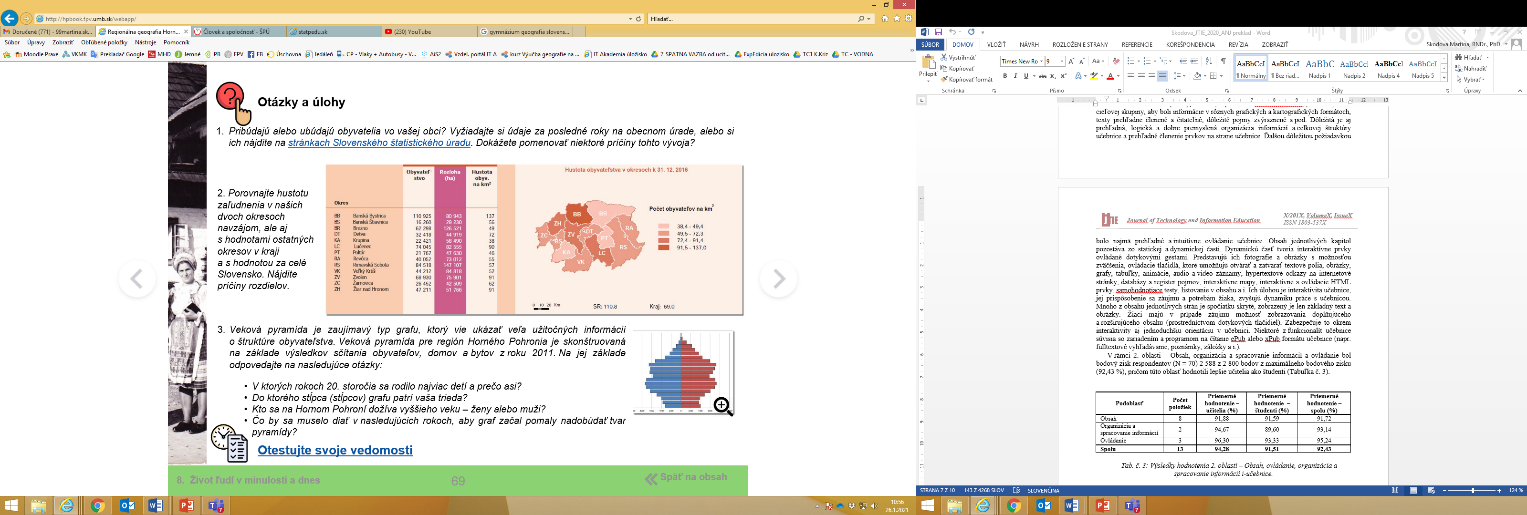 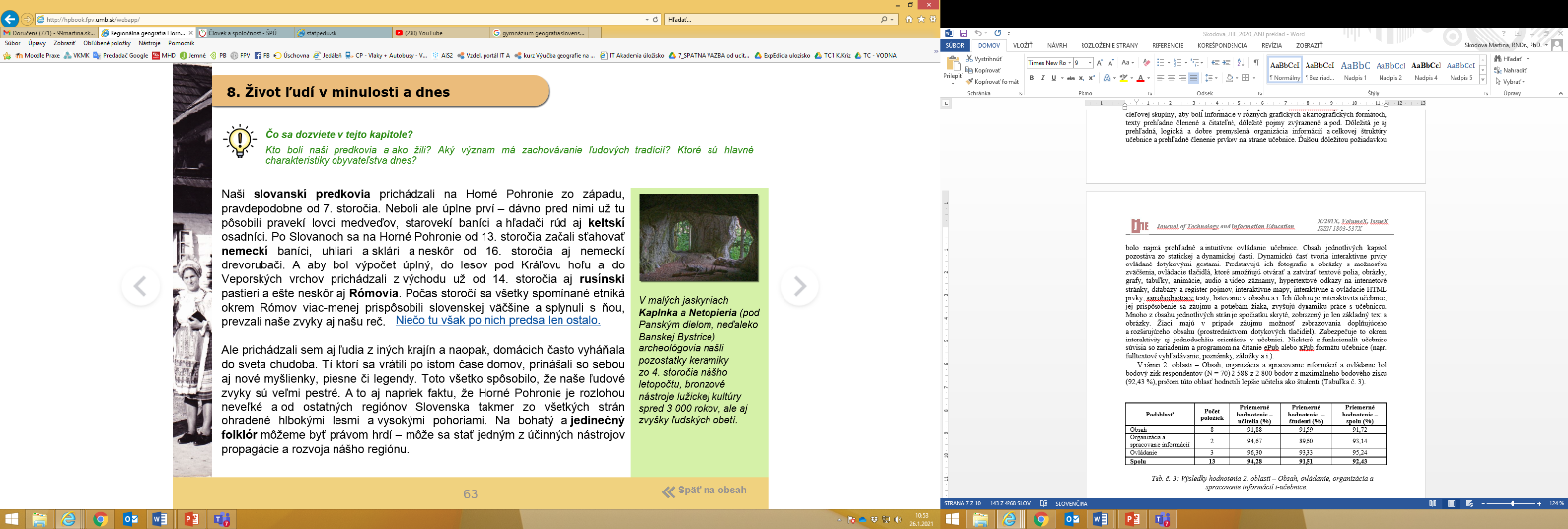 Obr. 1: Ukážka jednej z kapitol interaktívnej učebnice Horné Pohronie – geografia regiónu a jej záverečnej časti s otázkami a úlohami.Ak učiteľ ešte nerealizoval aktivitu o prírode regiónu Horné Pohronie, nazdieľa žiakom učebnicu a na prvej kapitole stručne ukáže vymedzenie a polohu regiónu, ktorému sa budú venovať a funkcionalitu učebnice. Zameria sa tiež na ukážku záverečnej časti tejto kapitoly, kde sa nachádzajú otázky a úlohy (Obr. č. 1), s nimi budú žiaci neskôr pracovať. Ak už učiteľ realizoval aktivitu o prírode regiónu, túto časť vynechá.Následne učiteľ vysvetlí, že žiaci budú pracovať v malých skupinách (breakout rooms) v MS Teams, Zoom alebo inej platforme. Úlohou každej skupiny je vybrať si oblasť prírody Horného Pohronia (1. Život ľudí v minulosti a dnes, 2. Kontrasty miest a vidieka, 3. Mestá v premenách času, 4. Prečo sa menia pracovné príležitosti?, 5. Kultúra, vzdelanie, obchod a služby, 6. Doprava). K jednej z týchto tém spracujú do zdieľanej prezentácie zhrnutie najzaujímavejších informácií z učebnice k zvolenej téme (20 min., min. 5 strán). Následne si každá skupina zo záverečnej časti príslušnej kapitoly „Otázky a úlohy“ zvolí dve úlohy, ktoré vyrieši (10 min., 2 strany). Kritériá prezentácií sú nasledovné (učiteľ ich predstaví žiakom): Kvalitne vypracovať prezentáciu po formálnej a obsahovej stránke – v prezentácii sledujeme tieto indikátory: písmo a úprava textu, množstvo informácií, odbornosť informácií, počet strán, uvedenie zdrojov informácií.Používať primerané grafické prvky na efektívnu komunikáciu svojich myšlienok – graf, mapa, obrázok, tabuľka a pod. – indikátory si všímame v poradí: prepojenosť s obsahom, nápaditosť (originalita), prispôsobenie cieľovej skupine. Pútavo a zrozumiteľne prezentovať svoju prácu – hodnotíme prezentačnú činnosť žiakov, nie prezentáciu ako produkt (powerpoint). Indikátory si všímame v poradí: zrozumiteľnosť, pútavosť, obojsmernosť komunikácie.Následne učiteľ do četu pošle žiakom link na učebnicu a 6 linkov (podľa počtu skupín) na zdieľané prezentácie označené číslom skupiny (zdieľanú prezentáciu učiteľ stiahne z tadeto: https://docs.google.com/presentation/d/1yqk-EEFKLiwhxylnQOPRpbgrvpbzekjpg03dsptE270/edit?usp=sharing, uloží ju 6x na svoje online úložisko – nastaví práva používania „redaktor“). Učiteľ rozdelí žiakov do malých skupín, skupiny si vyberú témy a nastaví čas práce v malých skupinách (cca 30 min.). Vyzve žiakov, aby sa prihlásili do skupín a pracovali na zadaní vo svojich prezentáciách. 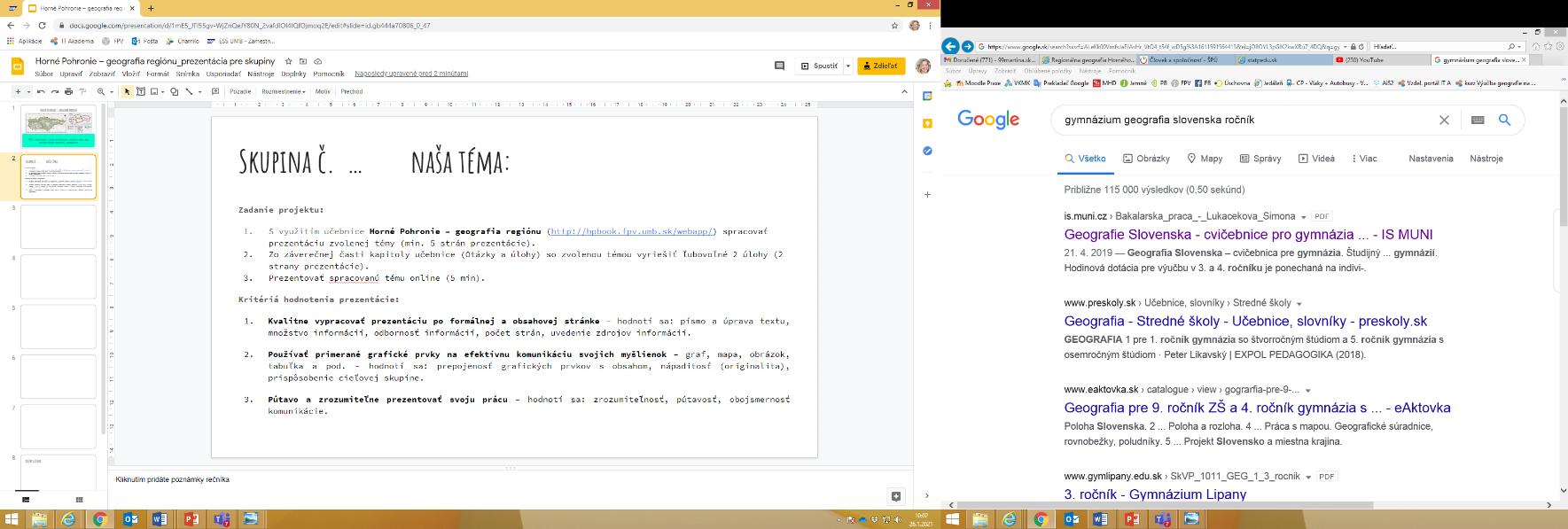 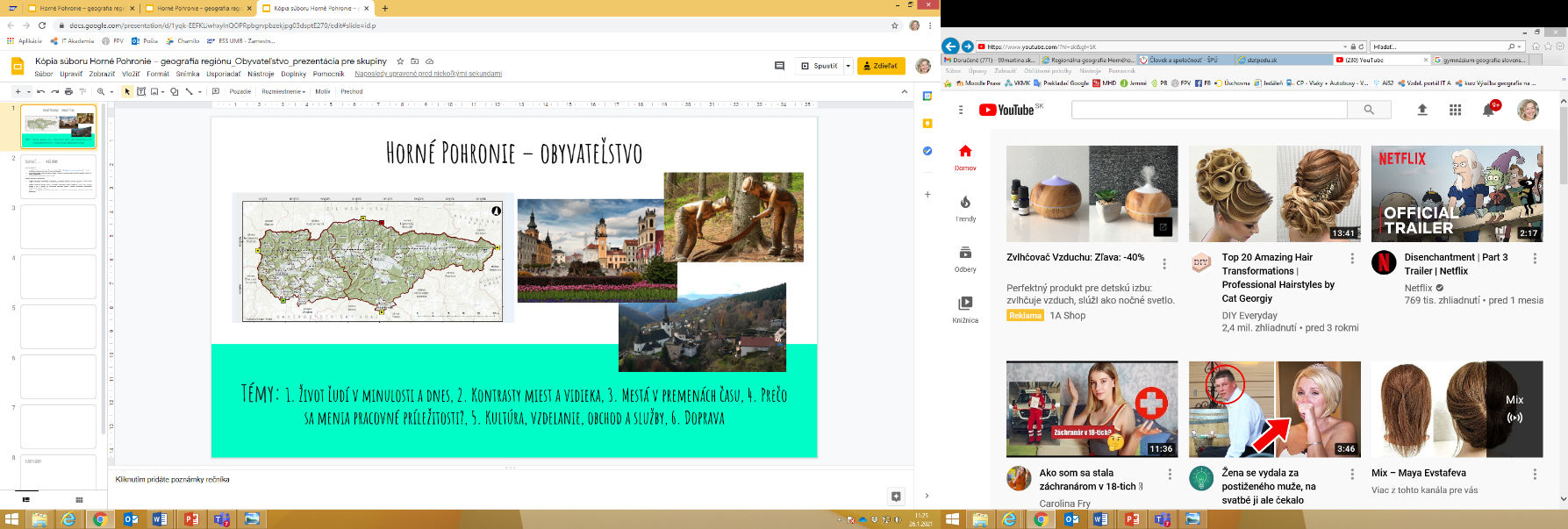                                               Obr. 1: Ukážka prvých strán zdieľanej prezentácie.Realizácia aktivity žiakmiŽiaci pracujú na zadaní v zdieľanej prezentácii v malých skupinách. Učiteľ navštevuje jednotlivé skupiny, kontroluje pribúdajúce informácie v prezentáciách, odpovedá na prípadné otázky a informuje skupiny o zostávajúcom čase práce.Po ukončení práce v skupinách učiteľ diskutuje so žiakmi o priebehu práce a stave vypracovania jednotlivých prezentácií. Dohodne so skupinami možnosť dopracovania prezentácií mimo online hodiny a priebeh prezentácie projektov skupín na nasledujúcej hodine (členovia skupiny si rozdelia úlohy pri prezentácii projektov). Na nasledujúcej online hodine jednotlivé skupiny zdieľajú a 5 min. prezentujú svoje projekty a riešenia úloh. 3. Hodnotiaca fáza (reflexia) 15 min.Učiteľ zhodnotí stanovené kritériá prezentácie. Opýta sa žiakov ako sa im pracovalo, čo nové sa naučili, čo im robilo problémy a ako ich prekonali. Následne učiteľ vloží do četu link na zdieľanú tabuľku sebareflexie schopnosti spolupracovať v skupine (zdieľanú tabuľku učiteľ stiahne z tadeto:https://docs.google.com/presentation/d/154x3EfxcCs_I3xli9hVgVAAfR9nJrSsypEuY5B9Iprw/edit?usp=sharing,  uloží ju 1x na svoje online úložisko – nastaví práva používania „redaktor“ a link na ňu vloží do četu). Úlohou všetkých žiakov je 5 min. sa v malých skupinách porozprávať o úrovni svojej schopnosti spolupracovať v skupine a označiť (farebnou značkou) dosiahnutú úroveň v rámci 4 oblastí spolupráce. Po ukončení práce v skupinách učiteľ so žiakmi krátko diskutuje o tom, ako vidia spoluprácu seba, ale aj svojich spolužiakov.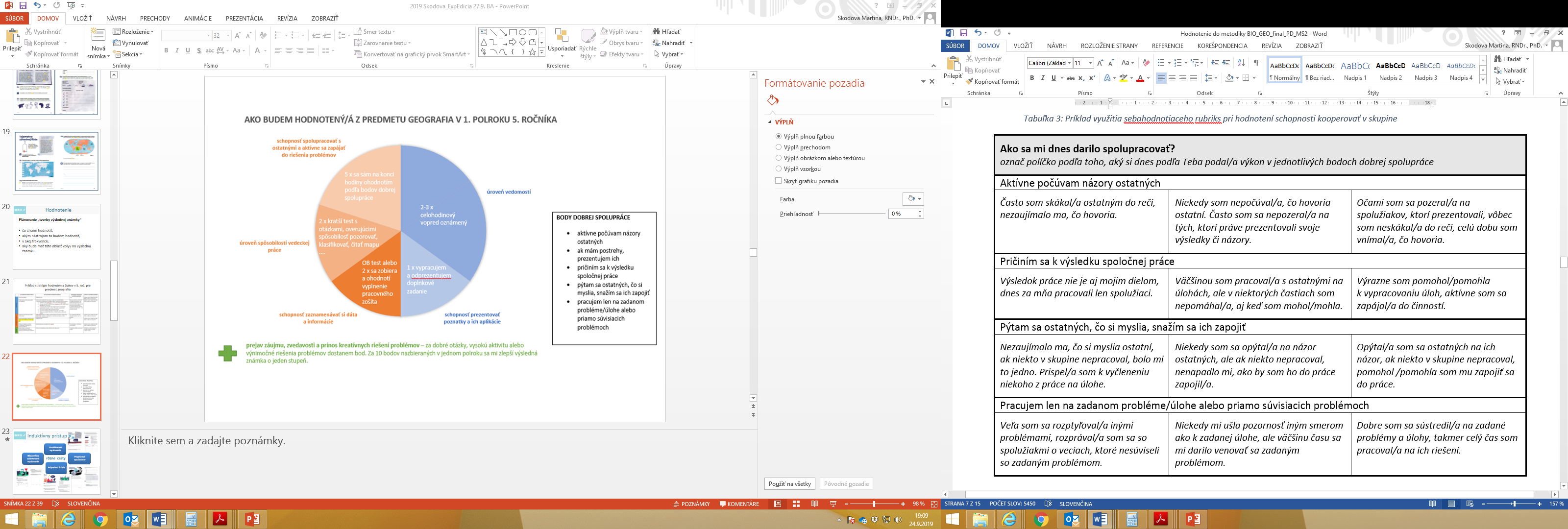                                             Obr. 3: Ukážka tabuľky sebareflexie schopnosti spolupracovať v skupine.Didaktické rozpracovanie1. Prípravná fáza (evokácia) 5 min.Učiteľ sa (v triede alebo online cez Teams, Zoom a pod.) opýta žiakov: Viete, ako žili obyvatelia v našom regióne pred 100-200 rokmi a čím sa živili? Poznáte tradície a pamiatky, ktoré sa zachovali i do súčasnosti? Zamyslite sa 1 min. a napíšte do četu 3 tradície alebo pamiatky, ktoré sa vám s týmto regiónom najviac spájajú. Nasleduje krátka diskusia k podnetom žiakov, smeruje k tomu, že región Horné Pohronie má mnoho kultúrnych jedinečností, ktoré sa oplatí spoznať bližšie. Cieľom evokácie je naladiť sa na tému aktivity a motivovať žiakov. 2. Realizačná fáza (uvedomenie si významu) 70 min.Vysvetlenie cieľa a postupu aktivityUčiteľ vysvetlí žiakom, že počas online hodiny budú v skupinách pracovať s interaktívnou učebnicou Horné Pohronie – geografia regiónu (http://hpbook.fpv.umb.sk/webapp/). Obsah jednotlivých kapitol učebnice pozostáva zo statickej a dynamickej časti. Dynamickú časť tvoria interaktívne prvky ovládané dotykovými gestami. Predstavujú ich fotografie a obrázky s možnosťou zväčšenia, ovládacie tlačidlá, ktoré umožňujú otvárať a zatvárať textové polia, obrázky, grafy, tabuľky, animácie, audio a video záznamy, hypertextové odkazy na internetové stránky, databázy a register pojmov, interaktívne mapy, listovanie v obsahu a i. Mnoho z obsahu jednotlivých strán je spočiatku skryté, zobrazený je len základný text a obrázky. Žiaci majú v prípade záujmu možnosť zobrazovania doplňujúceho a rozširujúceho obsahu. To, ako správne pracovať s učebnicou je vysvetlené na https://www.youtube.com/watch?v=NVX_2STLJn0&t=8s. Obr. 1: Ukážka jednej z kapitol interaktívnej učebnice Horné Pohronie – geografia regiónu a jej záverečnej časti s otázkami a úlohami.Ak učiteľ ešte nerealizoval aktivitu o prírode regiónu Horné Pohronie, nazdieľa žiakom učebnicu a na prvej kapitole stručne ukáže vymedzenie a polohu regiónu, ktorému sa budú venovať a funkcionalitu učebnice. Zameria sa tiež na ukážku záverečnej časti tejto kapitoly, kde sa nachádzajú otázky a úlohy (Obr. č. 1), s nimi budú žiaci neskôr pracovať. Ak už učiteľ realizoval aktivitu o prírode regiónu, túto časť vynechá.Následne učiteľ vysvetlí, že žiaci budú pracovať v malých skupinách (breakout rooms) v MS Teams, Zoom alebo inej platforme. Úlohou každej skupiny je vybrať si oblasť prírody Horného Pohronia (1. Život ľudí v minulosti a dnes, 2. Kontrasty miest a vidieka, 3. Mestá v premenách času, 4. Prečo sa menia pracovné príležitosti?, 5. Kultúra, vzdelanie, obchod a služby, 6. Doprava). K jednej z týchto tém spracujú do zdieľanej prezentácie zhrnutie najzaujímavejších informácií z učebnice k zvolenej téme (20 min., min. 5 strán). Následne si každá skupina zo záverečnej časti príslušnej kapitoly „Otázky a úlohy“ zvolí dve úlohy, ktoré vyrieši (10 min., 2 strany). Kritériá prezentácií sú nasledovné (učiteľ ich predstaví žiakom): Kvalitne vypracovať prezentáciu po formálnej a obsahovej stránke – v prezentácii sledujeme tieto indikátory: písmo a úprava textu, množstvo informácií, odbornosť informácií, počet strán, uvedenie zdrojov informácií.Používať primerané grafické prvky na efektívnu komunikáciu svojich myšlienok – graf, mapa, obrázok, tabuľka a pod. – indikátory si všímame v poradí: prepojenosť s obsahom, nápaditosť (originalita), prispôsobenie cieľovej skupine. Pútavo a zrozumiteľne prezentovať svoju prácu – hodnotíme prezentačnú činnosť žiakov, nie prezentáciu ako produkt (powerpoint). Indikátory si všímame v poradí: zrozumiteľnosť, pútavosť, obojsmernosť komunikácie.Následne učiteľ do četu pošle žiakom link na učebnicu a 6 linkov (podľa počtu skupín) na zdieľané prezentácie označené číslom skupiny (zdieľanú prezentáciu učiteľ stiahne z tadeto: https://docs.google.com/presentation/d/1yqk-EEFKLiwhxylnQOPRpbgrvpbzekjpg03dsptE270/edit?usp=sharing, uloží ju 6x na svoje online úložisko – nastaví práva používania „redaktor“). Učiteľ rozdelí žiakov do malých skupín, skupiny si vyberú témy a nastaví čas práce v malých skupinách (cca 30 min.). Vyzve žiakov, aby sa prihlásili do skupín a pracovali na zadaní vo svojich prezentáciách.                                               Obr. 1: Ukážka prvých strán zdieľanej prezentácie.Realizácia aktivity žiakmiŽiaci pracujú na zadaní v zdieľanej prezentácii v malých skupinách. Učiteľ navštevuje jednotlivé skupiny, kontroluje pribúdajúce informácie v prezentáciách, odpovedá na prípadné otázky a informuje skupiny o zostávajúcom čase práce.Po ukončení práce v skupinách učiteľ diskutuje so žiakmi o priebehu práce a stave vypracovania jednotlivých prezentácií. Dohodne so skupinami možnosť dopracovania prezentácií mimo online hodiny a priebeh prezentácie projektov skupín na nasledujúcej hodine (členovia skupiny si rozdelia úlohy pri prezentácii projektov). Na nasledujúcej online hodine jednotlivé skupiny zdieľajú a 5 min. prezentujú svoje projekty a riešenia úloh. 3. Hodnotiaca fáza (reflexia) 15 min.Učiteľ zhodnotí stanovené kritériá prezentácie. Opýta sa žiakov ako sa im pracovalo, čo nové sa naučili, čo im robilo problémy a ako ich prekonali. Následne učiteľ vloží do četu link na zdieľanú tabuľku sebareflexie schopnosti spolupracovať v skupine (zdieľanú tabuľku učiteľ stiahne z tadeto:https://docs.google.com/presentation/d/154x3EfxcCs_I3xli9hVgVAAfR9nJrSsypEuY5B9Iprw/edit?usp=sharing,  uloží ju 1x na svoje online úložisko – nastaví práva používania „redaktor“ a link na ňu vloží do četu). Úlohou všetkých žiakov je 5 min. sa v malých skupinách porozprávať o úrovni svojej schopnosti spolupracovať v skupine a označiť (farebnou značkou) dosiahnutú úroveň v rámci 4 oblastí spolupráce. Po ukončení práce v skupinách učiteľ so žiakmi krátko diskutuje o tom, ako vidia spoluprácu seba, ale aj svojich spolužiakov.                                            Obr. 3: Ukážka tabuľky sebareflexie schopnosti spolupracovať v skupine.Didaktické rozpracovanie1. Prípravná fáza (evokácia) 5 min.Učiteľ sa (v triede alebo online cez Teams, Zoom a pod.) opýta žiakov: Viete, ako žili obyvatelia v našom regióne pred 100-200 rokmi a čím sa živili? Poznáte tradície a pamiatky, ktoré sa zachovali i do súčasnosti? Zamyslite sa 1 min. a napíšte do četu 3 tradície alebo pamiatky, ktoré sa vám s týmto regiónom najviac spájajú. Nasleduje krátka diskusia k podnetom žiakov, smeruje k tomu, že región Horné Pohronie má mnoho kultúrnych jedinečností, ktoré sa oplatí spoznať bližšie. Cieľom evokácie je naladiť sa na tému aktivity a motivovať žiakov. 2. Realizačná fáza (uvedomenie si významu) 70 min.Vysvetlenie cieľa a postupu aktivityUčiteľ vysvetlí žiakom, že počas online hodiny budú v skupinách pracovať s interaktívnou učebnicou Horné Pohronie – geografia regiónu (http://hpbook.fpv.umb.sk/webapp/). Obsah jednotlivých kapitol učebnice pozostáva zo statickej a dynamickej časti. Dynamickú časť tvoria interaktívne prvky ovládané dotykovými gestami. Predstavujú ich fotografie a obrázky s možnosťou zväčšenia, ovládacie tlačidlá, ktoré umožňujú otvárať a zatvárať textové polia, obrázky, grafy, tabuľky, animácie, audio a video záznamy, hypertextové odkazy na internetové stránky, databázy a register pojmov, interaktívne mapy, listovanie v obsahu a i. Mnoho z obsahu jednotlivých strán je spočiatku skryté, zobrazený je len základný text a obrázky. Žiaci majú v prípade záujmu možnosť zobrazovania doplňujúceho a rozširujúceho obsahu. To, ako správne pracovať s učebnicou je vysvetlené na https://www.youtube.com/watch?v=NVX_2STLJn0&t=8s. Obr. 1: Ukážka jednej z kapitol interaktívnej učebnice Horné Pohronie – geografia regiónu a jej záverečnej časti s otázkami a úlohami.Ak učiteľ ešte nerealizoval aktivitu o prírode regiónu Horné Pohronie, nazdieľa žiakom učebnicu a na prvej kapitole stručne ukáže vymedzenie a polohu regiónu, ktorému sa budú venovať a funkcionalitu učebnice. Zameria sa tiež na ukážku záverečnej časti tejto kapitoly, kde sa nachádzajú otázky a úlohy (Obr. č. 1), s nimi budú žiaci neskôr pracovať. Ak už učiteľ realizoval aktivitu o prírode regiónu, túto časť vynechá.Následne učiteľ vysvetlí, že žiaci budú pracovať v malých skupinách (breakout rooms) v MS Teams, Zoom alebo inej platforme. Úlohou každej skupiny je vybrať si oblasť prírody Horného Pohronia (1. Život ľudí v minulosti a dnes, 2. Kontrasty miest a vidieka, 3. Mestá v premenách času, 4. Prečo sa menia pracovné príležitosti?, 5. Kultúra, vzdelanie, obchod a služby, 6. Doprava). K jednej z týchto tém spracujú do zdieľanej prezentácie zhrnutie najzaujímavejších informácií z učebnice k zvolenej téme (20 min., min. 5 strán). Následne si každá skupina zo záverečnej časti príslušnej kapitoly „Otázky a úlohy“ zvolí dve úlohy, ktoré vyrieši (10 min., 2 strany). Kritériá prezentácií sú nasledovné (učiteľ ich predstaví žiakom): Kvalitne vypracovať prezentáciu po formálnej a obsahovej stránke – v prezentácii sledujeme tieto indikátory: písmo a úprava textu, množstvo informácií, odbornosť informácií, počet strán, uvedenie zdrojov informácií.Používať primerané grafické prvky na efektívnu komunikáciu svojich myšlienok – graf, mapa, obrázok, tabuľka a pod. – indikátory si všímame v poradí: prepojenosť s obsahom, nápaditosť (originalita), prispôsobenie cieľovej skupine. Pútavo a zrozumiteľne prezentovať svoju prácu – hodnotíme prezentačnú činnosť žiakov, nie prezentáciu ako produkt (powerpoint). Indikátory si všímame v poradí: zrozumiteľnosť, pútavosť, obojsmernosť komunikácie.Následne učiteľ do četu pošle žiakom link na učebnicu a 6 linkov (podľa počtu skupín) na zdieľané prezentácie označené číslom skupiny (zdieľanú prezentáciu učiteľ stiahne z tadeto: https://docs.google.com/presentation/d/1yqk-EEFKLiwhxylnQOPRpbgrvpbzekjpg03dsptE270/edit?usp=sharing, uloží ju 6x na svoje online úložisko – nastaví práva používania „redaktor“). Učiteľ rozdelí žiakov do malých skupín, skupiny si vyberú témy a nastaví čas práce v malých skupinách (cca 30 min.). Vyzve žiakov, aby sa prihlásili do skupín a pracovali na zadaní vo svojich prezentáciách.                                               Obr. 1: Ukážka prvých strán zdieľanej prezentácie.Realizácia aktivity žiakmiŽiaci pracujú na zadaní v zdieľanej prezentácii v malých skupinách. Učiteľ navštevuje jednotlivé skupiny, kontroluje pribúdajúce informácie v prezentáciách, odpovedá na prípadné otázky a informuje skupiny o zostávajúcom čase práce.Po ukončení práce v skupinách učiteľ diskutuje so žiakmi o priebehu práce a stave vypracovania jednotlivých prezentácií. Dohodne so skupinami možnosť dopracovania prezentácií mimo online hodiny a priebeh prezentácie projektov skupín na nasledujúcej hodine (členovia skupiny si rozdelia úlohy pri prezentácii projektov). Na nasledujúcej online hodine jednotlivé skupiny zdieľajú a 5 min. prezentujú svoje projekty a riešenia úloh. 3. Hodnotiaca fáza (reflexia) 15 min.Učiteľ zhodnotí stanovené kritériá prezentácie. Opýta sa žiakov ako sa im pracovalo, čo nové sa naučili, čo im robilo problémy a ako ich prekonali. Následne učiteľ vloží do četu link na zdieľanú tabuľku sebareflexie schopnosti spolupracovať v skupine (zdieľanú tabuľku učiteľ stiahne z tadeto:https://docs.google.com/presentation/d/154x3EfxcCs_I3xli9hVgVAAfR9nJrSsypEuY5B9Iprw/edit?usp=sharing,  uloží ju 1x na svoje online úložisko – nastaví práva používania „redaktor“ a link na ňu vloží do četu). Úlohou všetkých žiakov je 5 min. sa v malých skupinách porozprávať o úrovni svojej schopnosti spolupracovať v skupine a označiť (farebnou značkou) dosiahnutú úroveň v rámci 4 oblastí spolupráce. Po ukončení práce v skupinách učiteľ so žiakmi krátko diskutuje o tom, ako vidia spoluprácu seba, ale aj svojich spolužiakov.                                            Obr. 3: Ukážka tabuľky sebareflexie schopnosti spolupracovať v skupine.Skúsenosti a odporúčania: nie súSkúsenosti a odporúčania: nie súSkúsenosti a odporúčania: nie súVypracoval: RNDr. Martina Škodová, PhD., Katedra geografie a geológie, FPV UMB v Banskej BystriciVypracoval: RNDr. Martina Škodová, PhD., Katedra geografie a geológie, FPV UMB v Banskej BystriciVypracoval: RNDr. Martina Škodová, PhD., Katedra geografie a geológie, FPV UMB v Banskej Bystrici